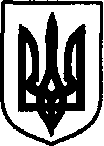 УКРАЇНАДунаєвецька міська рада VII скликанняР І Ш Е Н Н ЯТридцять дев'ятої (позачергової) сесії22 серпня 2018 р.                                     Дунаївці	                                                 № 5-39/2018р Про реорганізацію навчальних закладівКеруючись законами України «Про місцеве самоврядування в Україні», «Про загальну середню освіту», розглянувши листи управління освіти, молоді та спорту Дунаєвецької міської ради від 14.08.2018 р. №500 та 14.08.2018 р. №501 щодо реорганізації навчальних закладів, враховуючи статистичні дані щодо зменшення кількості дітей у навчальних закладах, пропозиції спільного засідання постійних комісій від 22.08.2018 р., міська рада ВИРІШИЛА:1. Реорганізувати шляхом оптимізації Гутояцьковецький навчально-виховний комплекс «ЗОШ І-ІІ ступенів, ДНЗ» Дунаєвецької міської ради Хмельницької області.2. Реорганізувати шляхом перетворення Сокілецький навчально-виховний комплекс «ЗОШ І ступенів, ДНЗ» Дунаєвецької міської ради Хмельницької області.3. Змінити назви навчальних закладів:4. Затвердити статути навчально-виховного комплексу та дошкільного навчального закладу в новій редакції (додаються).5. Начальнику управління освіти, молоді та спорту Дунаєвецької міської ради (В.Колісник) забезпечити проведення державної реєстрації вищезазначених навчально-виховного комплексу та дошкільного навчального закладу.6. Контроль за виконанням рішення покласти на заступника міського голови (Н.Слюсарчик), постійну комісію міської ради з питань житлово-комунального господарства, комунальної власності, промисловості, підприємництва та сфери послуг (голова комісії Л.Красовська).Міський голова 								В.ЗаяцьПопередня назваНова назваГутояцьковецький навчально-виховний комплекс «ЗОШ І-ІІ ступенів, ДНЗ» Дунаєвецької міської ради Хмельницької області наГутояцьковецький навчально-виховний комплекс «ЗОШ І ступенів, ДНЗ» Дунаєвецької міської ради Хмельницької областіСокілецький навчально-виховний комплекс «ЗОШ І ступенів, ДНЗ» Дунаєвецької міської ради Хмельницької області наСокілецький дошкільний навчальний заклад Дунаєвецької міської ради Хмельницької області